District Athletic/Extra-Curricular HandbookDawson SpringS Independent Schools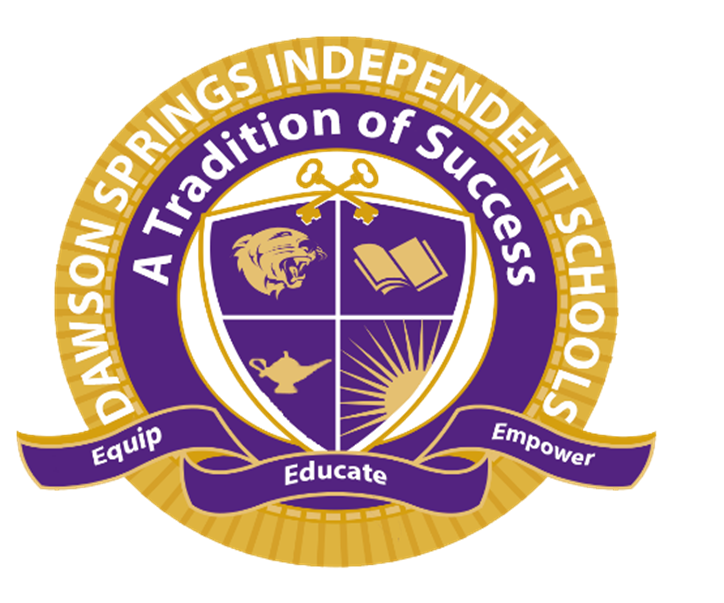 District Athletic/Extra-Curricular HandbookLeonard Whalen, SuperintendentTodd Marshall, High School PrincipalRhonda Simpson, Athletic DirectorDawson Springs Independent Board of EducationPhone (270) 797-3811 Fax (270) 797-5201www.dsprings.k12.ky.usAs required by law, the Board of Education does not discriminate on the basis of race, color, national or ethnic origin, age, religion, sex (including sexual orientation or gender identity), genetic information, disability, or limitations related to pregnancy, childbirth, or related medical conditions in its programs and activities and provides equal access to its facilities to the Boy Scouts and other designated youth groups.Published: Table of ContentsTable of Contents	iIntroduction	1Handbook Purpose	1District Mission	2Vison Statement	2District Motto	2Athletic Program Philosophy	3Cutting of Participants	4Conduct of Program	4KHSAA Imposition of Penalties	5Middle School Applicability	5Future Policy Changes	5Board of Education	6Central Office Personnel and School Administrators	6Coordinators and Telephone Extensions	8Program Guidelines	11Equal Educational and Employment Opportunities	11Harassment/Discrimination/Title IX Sexual Harassment	12Confidentiality	13Information Security Breach	13Compensation	14Reduction in Salary and Responsibilities	14Staff Responsibilities	15Supervision of Coaches	15Professional Development	15Athletic Program Volunteers	16Age Restriction/Criminal Background Check and Testing	16Physical Examinations	17Fund-Raising Activities	17Safe Working Environment	18Disrupting the Educational Process	19Drug-Free/Alcohol-Free Schools	19Federal Motor Carrier Safety Administration (FMCSA) Drug and Alcohol Clearinghouse for CDL/CLP Operators	20Weapons	21Assaults and Threats of Violence	21Tobacco, Alternative Nicotine Product, or Vapor Products	21Use of School Property	22Use of Personal Cell Phones/Telecommunication Devices	22Athletic Camps and Competitions	22Inventory of Athletic Equipment	23Gifts	23Solicitations	23Alteration of School Property	24Advertising	24District Representation	24Political Activities	24Copyrighted Materials	25Search and Seizure	25Child Abuse	25Corporal Punishment	26Use of Physical Restraint and Seclusion	26Civility	26Required Reports	26Pre-Season Planning	30Notifications to Students/Parents	30Coach-Parent Communications	30Scheduling	30Sports at Dawson Springs	31Cancellation of Athletic or Sport Activities	33Athletic Trips	33Transportation	33Game Officials	35Student Discipline	35Crowd Control	37Athletic Program Purchasing	37Expense Reimbursement	37Student Oversight	38Eligibility	38Student Transfers	40Recruitment Violations	41Supervision Responsibilities	41Bullying	42Insurance	43Safety and First Aid	43Care of District Property	44Retention of Recordings	45Precautionary Measures	45Sportsmanship	46Awards and Recognitions	47Appendix	49Coaches’ Responsibilities	49Coaches’ Safety Guidelines	52Code of Ethics for Teachers	57Code of Ethics for Coaches	59Acknowledgement Form	61IntroductionStudent participation in the athletic program at  is entirely voluntary. Participation in athletics is a privilege, not a right. The opportunity to be involved in the athletic program is extended to all students who are willing to accept certain duties and responsibilities. The student athlete should set high standards, demonstrate exemplary behavior, and display good sportsmanship at all times.We at  believe the actions of coaches should be based on what is in the best interest of the students. A coach is a teacher and the field/court is the classroom. The program should be conducted as such. We encourage parents and the community to support our programs, our coaches and our athletes as they are a vital part of our school culture.Handbook PurposeThe purpose of the handbook is to acquaint you with general policies and procedures of the Dawson Springs Independent Schools that govern and affect your responsibilities as a coach.Because this handbook is a general source of information, it is not intended to be, and should not be interpreted as, a contract. It is not an all-encompassing document and may not cover every possible situation or unusual circumstance. If a conflict exists between information in this handbook and Board policy or administrative procedures, the policies and procedures govern. Some policies refer to specific forms that are available as part of the District’s administrative procedures. It is the employee’s responsibility to refer to the actual policies and/or administrative procedures for further information. Complete copies of those documents are available at the Central Office. Policies and procedures also are available online via the District’s web site or through this Internet address: http://policy.ksba.org/d03/. Any employee is free to review official policies and procedures and is expected to be familiar with those related to his/her job responsibilities. Employees and students who fail to comply with Board policies may be subject to disciplinary action. 01.5School council policies, which are also available from the Principal, may also apply in some instances. 02.4241In this handbook, bolded policy codes indicate related Board of Education policies. If an employee has questions, s/he should contact his/her immediate supervisor or any Central Office administrator.This handbook is intended to be a tool to help implement local policies and procedures and guidelines established by the Kentucky High School Athletic Association (KHSAA) and other sport-specific governing bodies in the administration of student-athletics. For more detailed information about the KHSAA and the bylaws referenced in this handbook, please visit the following website:www.khsaa.orgDistrict The mission of the Dawson Springs Independent School District is to educate, equip, and empower every student to be transition ready, college and/or career ready, and life ready.Vison StatementThe Vision of the Dawson Springs Independent School District is that every student and family become lifelong learners and that each grows and flourishes as a responsible, productive and engaged citizen within our complex, ever-changing world.District MottoA Tradition of SuccessOBJECTIVESThe athletic program serves as one of the extensions of the classroom which attempts to meet student goals through expanded learning opportunities. The athletic program not only enhances, but also reinforces the learning which occurs within the classroom. The objectives of the Dawson Springs athletic program are to provide opportunities for student athletes:To develop their physical talents to their maximum potential.To experience working as a member of a team in order to achieve a goal.To dedicate themselves to the task of achieving a given goal.To gain experience in problem solving and decision-making.To develop respect for others.To develop athletic skills in both an individual and team setting.To develop the total student-athlete focusing on leadership, self-discipline, self-motivation, strong work ethic, sportsmanship and high academic achievement.To develop each student’s self-esteem with a feeling of well-being and worth.To provide a means for our athletes to grow physically, cognitively, and emotionally within a supervised athletic setting.To provide a focus of interest on programs for students, faculty and staff, and our community that will generate a feeling of unity and school pride.To provide a rewarding athletic experience for students.Athletic Program PhilosophyTo promote safety, fairness and good sportsmanship at all levels of the District athletic program, coaches shall implement relevant policies and procedures of the Dawson Springs Independent Board of Education, the SBDM council and the Kentucky High School Athletic Association (KHSAA).It is the intent of the Board of Education that students participate in as many athletic activities for which they are eligible and their parents wish. To this end, coaches shall strongly encourage students to participate in all sanctioned sports programs offered by the school. It shall be the responsibility of all coaches to follow these guidelines:If student-athletes quit when faced with a possible suspension from eligibility or are removed from an activity for disciplinary reasons, they shall be ineligible to compete in another sport for the period of the disciplinary sanction imposed or for the period the sanction would have been imposed had s/he not quit.Student-athletes may participate in more than one (1) sport or sport activity during the same season, if both coaches are able to coordinate a student’s schedule.Athletics is an integral part of the total education process and this plays a major role in the philosophy of . Athletics provide an opportunity for students to utilize critical thinking skills as well as put into practice those basic tenets of cooperation and personal responsibilities. Our athletic program encourages the acceptance of responsibility to self, to team, and to school. Athletics encourage good physical health and personal habits, expose our athletes to difficult lessons, and offer an opportunity to realize success. All of these experiences are desirable in the balanced growth of an individual. The athletic program will constantly strive for the development of well-rounded individuals capable of becoming successful and productive members of society.A student will not be allowed to quit one sport for another in the same season. An athlete will not be allowed to drop a sport in season to try out for an upcoming sport if he/she is a member of a team at the time that the first scrimmage game or first game of season (whichever has occurred first) has been played. He/she will be declared ineligible to participate in another sport until the completion of the season in progress. Even if a student is cut from one sport for not following team rules/policies, he/she may not try out for another sport during the same season.Cutting of ParticipantsThe coaching staff of each individual sport shall establish the process for deciding whether athletes will be “cut” during a tryout period during which the final composition of a team will be determined. If a coaching staff determines that “cuts” are necessary, they shall discuss with all athletes attending the tryouts the criteria to be used to evaluate the athletes during the tryout period. This procedure shall also describe the notification process that will be used to inform all athletes of their status following the tryout period. The coaching staff must make every effort to ensure that all athletes attending the tryouts clearly understand the criteria to be used to evaluate them.The notification procedures used by the coaching staff should, if feasible, include individual conferences with each athlete that does not make the final team. These conferences shall include feedback to the athletes on the areas where they might improve athletically and always ensure the dignity and growth of the individual student.Conduct of ProgramAll interscholastic and intramural athletic competition shall be in compliance with the constitution, bylaws, and competition rules of the Kentucky High School Athletic Association (KHSAA) and Title IX requirements. As a condition to KHSAA membership, each member school and Superintendent shall annually submit a written certification of compliance with 20 USC Section 1681 (Title IX).Coaches shall abide by:Policies adopted by the school council relating to evaluation of the athletic program that address program equity for both male and female athletics.Program implementation requirements developed by Superintendent/designee to promote compliance with Title IX requirements.Rules and limitations established by 702 KAR 7:065 and the local Board for students participating in middle school sports and sport activities. 09.31STUDENTS FIRST, ATHLETES SECONDKHSAA Imposition of PenaltiesIf KHSAA rules and regulations are violated, penalties may be imposed on the school or individual within the defined parameters of Bylaw 27,, the KHSAA Due Process Procedures. The Athletic Director and Principal shall be responsible for oversight of the school’s athletic program to see that it remains compliant with KHSAA rules.Please refer to KHSAA Bylaw 27.Middle School ApplicabilityPer 702 KAR 7:065, the KHSAA has responsibility for the regulation of athletics at the Middle School level. An Advisory Committee will set any statewide regulations, with approval from the Kentucky Board of Education and the Kentucky General Assembly through 702 KAR 7:065. This regulation sets very few statewide rules, but requires the establishment of many rules at the local level. Though there is not "membership" for middle schools in KHSAA at this time, the governance model requires local Boards of Education to ensure enforcement of a variety of restrictions, most of which are related solely to the health and safety of the student-athlete and to maintain the proper perspective for interscholastic athletics within the education model.Future Policy ChangesAlthough every effort will be made to update the handbook on a timely basis, the Dawson Springs Independent Schools reserve the right, and have the sole discretion, to change any policies, procedures, benefits, and terms of employment without notice, consultation, or publication, except as may be required by contractual agreements and law. The District reserves the right, and has the sole discretion, to modify or change any portion of this handbook at any time.Board of EducationCentral Office Personnel and School AdministratorsCoordinators and Telephone ExtensionsProgram GuidelinesEqual Educational and Employment Opportunities EmploymentAs required by Title IX, the District does not discriminate on the basis of sex regarding admission to the District or in the educational programs or activities operated by the District. Inquiries regarding Title IX Sexual Harassment may be referred to the District Title IX Coordinator (TIXC), the Assistant Secretary for Civil Rights, or both.Dawson Springs Independent Schools is an Equal Opportunity Employer. The District does not discriminate on the basis of race, color, religion, sex (including sexual orientation or gender identity), genetic information, national or ethnic origin, political affiliation, age, disabling condition, or limitations related to pregnancy, childbirth, or related medical conditions.Reasonable accommodation for individuals with disabilities or limitations related to pregnancy, childbirth, or related medical conditions will be provided as required by law.If considerations of sex, age or disability have a bona fide relationship to the unique requirements of a particular job or if there are federal or state legal requirements that apply, then sex, age or disability may be taken into account as a bona fide occupational qualification, provided such consideration is consistent with governing law. 03.113/03.212EducationNo pupil shall be subject to unlawful discrimination because of age, color, disability, race, national origin, religion, sex (including sexual orientation or gender identity), or veteran status.Parents of students who have a temporary or permanent disability may request that the Principal or other District administrator to provide appropriate accommodations necessary for them to have an equal opportunity to participate in instructional and extracurricular activities, as required by law. Students who are at least eighteen (18) years of age may submit their own requests. 09.13If you have questions concerning District compliance with state and federal equal educational and employment opportunity laws, contact the Superintendent at the Central Office.Harassment/Discrimination/Title IX Sexual HarassmentDawson Springs Independent Schools intend that employees and students have a safe and orderly work and learning environment. Therefore, the Board does not condone and will not tolerate harassment of or discrimination against employees, students, or visitors to the school or District, or any act prohibited by Board policy that disrupts the work place or the educational process and/or interferes with an employee’s job responsibilities or student learning.Employees or students who believe that they, or any other employee, student, or a visitor to the school or District is being or has been subjected to harassment or discrimination shall bring the matter to the attention of the Principal/immediate supervisor or the Superintendent in the Central Office as required by Board policy. The District will investigate any such concerns promptly and confidentially.No employee or student will be subject to any form of reprisal or retaliation for having made a good-faith complaint under Board policy. For complete information concerning the District’s position prohibiting harassment/discrimination, assistance in reporting and responding to alleged incidents, and examples of prohibited behaviors, employees should refer to the District’s policies and related procedures. Complaints of harassment/discrimination, whether verbal or written, shall lead to a documented investigation and a written report. 03.162/03.262/09.42811The following have been designated to handle inquiries regarding nondiscrimination under Title IX and Section 504 of the Rehabilitation Act of 1973 and Title IX Sexual Harassment/Discrimination: Title IX Coordinator (TIXC): Rhonda SimpsonOffice Address: 118 E. Acadia, Dawson Springs, KY 42408Office Email: rhonda.simpson@dawsonsprings.kyschools.usOffice Phone: 270-797-3811504 Coordinator: Kristin MerrillOffice Address: 118 E. Acadia, Dawson Springs, KY 42408Office Email: kristen.merrill@dawsonsprings.kyschools.usOffice Phone: 270-797-3811Any person may report sex discrimination, including sexual harassment (whether or not the person reporting is the person alleged to be the victim of conduct that could constitute sex discrimination or sexual harassment), in person, by mail, by telephone, or by electronic mail, using the contact information listed for the TIXC, or by any other means that results in the TIXC receiving the person’s verbal or written report. Such a report may be made at any time (including during non-business hours) by using the telephone number or electronic mail address, or by mail to the office address, listed for the TIXC. 09.428111Title IX Sexual Harassment Grievance Procedures are located on the District Website.Employees wishing to initiate a complaint concerning discrimination in the delivery of benefits or services in the District’s school nutrition program should go to the link below or mail a written complaint to the U.S. Department of Agriculture, Director, Office of Adjudication, 1400 Independence Avenue, S.W., Washington D.C. 20250-9410, or email, program.intake@usda.gov.http://www.ascr.usda.gov/complaint_filing_cust.html07.1ConfidentialityIn certain circumstances employees will receive confidential information regarding students’ or employees’ medical, educational or court records. Employees are required to keep student and personnel information in the strictest confidence and are legally prohibited from passing confidential information along to any unauthorized individual. Employees with whom juvenile court information is shared as permitted by law shall be asked to sign a statement indicating they understand the information is to be held in strictest confidence.Access to be LimitedEmployees may only access student record information in which they have a legitimate educational interest. 03.111/03.211/09.14/09.213/09.43Both federal law and Board policy prohibit employees from making unauthorized disclosure, use or dissemination of personal information regarding minors over the Internet.Coaches wishing to utilize a social networking site for instructional, administrative or other work-related communication purposes shall comply with the District’s acceptable use policy, procedures and other applicable guidelines. 08.2323Information Security BreachInformation security breaches shall be handled in accordance with KRS 61.931, KRS 61.932, and KRS 61.933 including, but not limited to, investigations and notifications.Within seventy-two (72) hours of the discovery or notification of a security breach, the District shall notify the Commissioner of the Kentucky State Police, the Auditor of Public Accounts, the Attorney General, and the Education Commissioner. 01.61CompensationFor employees who are assigned coaching responsibilities, one-half (1/2) pay will be given mid-season. The remaining one-half (1/2) pay will be given at the completion upon all gear being turned in and stored and a year end banquet or similar team gathering held. Compensation for all services rendered as an employee of the District shall be processed through standard payroll procedures. 03.121/03.221Coaches will be paid one-half (½) of the salary mid-season and the remaining one-half (½) salary upon completion of the season and once their checklist is submitted and signed off on by the Athletic Director and Principal. No coach shall receive from any other source a salary supplement for coaching school-sponsored athletics. All coach compensation must be made through standard payroll, including applicable taxable benefits, to ensure compliance with state and federal law.Please refer to KHSAA Bylaw 25.Reduction in Salary and ResponsibilitiesSalaries for certified personnel shall not be less than the preceding year unless such reduction is part of a uniform plan affecting all teachers in the entire District or unless there is a reduction of responsibilities. Reduction of coaching responsibilities for teachers may be accompanied by a corresponding reduction in salary. Written notice that states the specific reason(s) for the reduction shall be furnished to teachers no later than ninety (90) days before the first student attendance day of the school year, or May 15, whichever is earlier. 03.1212Assignment of supplemental coaching duty to a certified employee is on a year-by-year basis only and does not give rise to any expectation of a continued right to hold and receive compensation for such duties.Staff ResponsibilitiesSupervision of CoachesEvery employee is assigned an immediate supervisor. All employees receive a copy of their job description and responsibilities for review. Immediate supervisors may assign other duties as needed. Employees should ask their supervisor if they have questions regarding their assigned duties and/or responsibilities. 03.11/03.21, 03.132/03.232Coaches shall answer directly to the Athletic Director and Principal who shall be responsible for the day-to-day administration of the school's athletic program. Although s/he may assign duties to other staff members, the Athletic Director shall retain the responsibility for the satisfactory conduct of the athletic program. Please refer to KHSAA Bylaw 1.All employees are expected to use sound judgment in the performance of their duties and take reasonable and commonly accepted measures to protect the health, safety, and well-being of others, as well as District property. In addition, employees shall cooperate fully with all investigations conducted by the District as authorized by policy or law. 03.133/03.233Certified Employees: All coaches in the District shall review records of assigned students to determine whether an IEP or 504 plan is in place.Professional DevelopmentAll coaches shall abide by the requirements of KHSAA Bylaw 25: Requirement for Coaches and Others Working with High School Teams regarding qualifications and continuous improvement training. This continuous improvement shall include, but not be limited to, C.P.R. and AED training along with participation in the Coaches Education Program, Sports Safety Training course, Medical Symposium Updates, and KHSAA Rules clinics.All coaches are encouraged to grow professionally in their knowledge and understanding of their respective sport through participation in voluntary and required continuous improvement and membership in local, state, and national organizations.Athletic Program VolunteersAthletic program volunteers are persons who do not receive compensation for assisting in program activities and who are not directly involved with coaching or instruction of student athletes. All volunteers shall work only under the direction and supervision of the coach, Athletic Director, Principal or other designated member of the professional administrative and teaching staff. 03.6Age Restriction/Criminal Background Check and TestingAll coaches, assistant coaches, non-faculty coaches, non-faculty assistant coaches, and athletic program volunteers shall be at least twenty-one (21) years of age and must undergo a criminal history background check(s) as required by Board policy and by KRS 160.380 and KRS 161.185. 03.11/03.21/03.6/09.31As employees, newly hired coaches, non-faculty coaches, non-faculty assistant coaches ,and assistant coaches must have both a state and a federal criminal history background check and a letter (CA/N check) from the Cabinet for Health and Family Services documenting the individual does not have an administrative finding of child abuse or neglect in records maintained by the Cabinet. 03.11/03.21The District shall conduct, at District expense, a Kentucky State Police criminal records check on all athletic program volunteers who have contact with students on a regularly scheduled and/or continuing basis, or who have supervisory responsibility for children at a school site or on school-sponsored trips. The Superintendent may also require such a volunteer to provide a clear CA/N check .Pursuant to KRS 160.380, the Superintendent/designee also may require any other athletic program volunteers to submit to a state and national criminal history background check and have a clear CA/N check. With prior approval of the Superintendent/designee, the background checks will be conducted at District expense. Otherwise, except as stated previously, the volunteer must pay for the background checks.No athletic program volunteer shall be utilized to supervise students, or deemed to have the authority to supervise students, unless the volunteer has been designated to supervise students by the Principal and approved by the Superintendent/designee, and the volunteer has undergone the required records check. 03.6Link to DPP-156 Central Registry check and more information on the required CA/N check:http://manuals.sp.chfs.ky.gov/chapter30/33/Pages/3013RequestfromthePublicforCANChecksandCentralRegistryChecks.aspxPhysical ExaminationsCoachesAll newly employed personnel, including coaches, shall present documentation of a medical examination performed by a licensed physician, physician assistant (PA), or advanced practice registered nurse (APRN) or by a licensed medical practitioner of the employee’s choice. 03.111/03.211StudentsEach student seeking eligibility to participate in any school athletic or sport activity at the middle or high school level must pass an annual medical examination performed and signed by a medical practitioner as required by law. Consistent with guidelines issued by KHSAA or the Kentucky Board of Education (KBE), the required physical examination and parental authorization shall include acknowledgement of receipt of information on the nature and risk of concussion and head injury, including the continuance of playing after concussion or head injury. 09.311Please refer to KHSAA Bylaw 12.Fund-Raising ActivitiesAll athletic booster group fund-raising activities shall be approved in advance by the Principal/SBDM Council.No student shall be compelled to participate in or meet any kind of quota in a fund-raising activity, nor be required to do door-to-door selling as part of a fund-raising event. Any and all money raised by students will be deposited into the specific group account with the school.All booster groups wishing to be recognized by and/or affiliated with the District shall adhere to applicable state and federal laws, including taxable income reporting requirements, when conducting fund-raising activities to benefit the school or District and revised Redbook regulations. Each booster organization shall provide to the Board a copy of their FEIN number, State Tax ID, Proof of Treasurer bonding, and an up dated copy of their constitution, by-laws, officer addresses and phone numbers to be considered an official extension organization. Those organizations which do not provide these required documents prior to their first scheduled event (fund raiser, meeting, etc.), will not be considered an official extension of any school program.Officially recognized booster organizations shall comply with the requirements of the revised Redbook procedures.Unofficial booster organizations will not be allowed to use any name or logo that directly or indirectly reflects connection to any school program. . In addition, all appropriate authorities will be notified of the dissolution from the local school system.All funds raised for a specific purpose by athletic program booster clubs shall comply with the requirements established by the Board and shall be used for that purpose. 04.312, 09.33Coaches and other athletic staff and volunteers shall not collect money from students for any non-school sponsored activity.It is the responsibility of the coaches and Athletic Director to follow school, District and state finance policies and procedures. No purchases may be made without a purchase order and prior approval by the Athletic Director or Principal. Failure to follow proper purchasing procedures will result in non-payment by the school and coaches will be responsible for payment. Bills should be submitted for payment immediately upon receipt.Each Head Coach is allowed one major fundraising event for their program. The Head Coach must fill out the appropriate fundraiser form and received approval by the Principal. All money raised through the fundraising event must be deposited into Booster Club account or school account. The Coach must finalized paperwork upon completion of the fundraiser event with the financial secretary. A team may have more than one service fundraiser – such as car washes, raking leaves, etc.)Safe Working EnvironmentIt is the intent of the Board to provide a safe and healthful working and learning environment for all employees and students. Employees should report any security hazard or conditions they believe to be unsafe to their immediate supervisor. In addition, employees are required to notify their supervisor immediately after sustaining a work-related injury or accident. A report should be made within 24-hours of the occurrence and prior to leaving the work premises, UNLESS the injury is a medical emergency, in which case the report can be filed following receipt of emergency medical care.In order to eliminate or minimize occupational exposure to bloodborne pathogens, employees must comply with the District’s Bloodborne Pathogen Control Plan. When bodily fluid spills occur, employees shall follow procedures posted in each school building or worksite. Disposable gloves and plastic bags are available in elementary classrooms and, in each school, the Principal's office, food service office, or the custodian's storage area.The District shall follow established timelines in policy when making oral reports to the Kentucky Labor Cabinet to report employee fatalities, amputations, hospitalizations, or the loss of an eye.For information on the District’s plans for Hazard Communication, Bloodborne Pathogen Control, Lockout/Tagout, and Personal Protective Equipment (PPE) or Asbestos Management, contact the Principal or see the District’s Policy Manual and related procedures.Employees should use their school/worksite two-way communication system to notify the Principal, supervisor or other administrator of an existing emergency. 03.14/03.24, 05.4Disrupting the Educational ProcessAny employee who participates in or encourages activities that disrupt the educational process may be subject to disciplinary action, including termination.Behavior that disrupts the educational process includes, but is not limited to:conduct that threatens the health, safety or welfare of others;conduct that may damage public or private property (including the property of students or staff);illegal activity;conduct that interferes with a student’s access to educational opportunities or programs, including ability to attend, participate in, and benefit from instructional and extracurricular activities; orconduct that disrupts delivery of instructional services or interferes with the orderly administration of the school and school-related activities or District operations. 03.1325/03.2325Drug-Free/Alcohol-Free SchoolsEmployees must not manufacture, distribute, dispense, be under the influence of, purchase, possess, use, or attempt to obtain, sell or transfer any of the following in the workplace or in the performance of duties:Alcoholic beverages;Controlled substances, prohibited drugs and substances, and drug paraphernalia; and or any narcotic drug, hallucinogenic drug, amphetamine, barbiturate, marijuana or any other controlled substance as defined by federal regulation.Substances that "look like" a controlled substance. In instances involving look-alike substances, there must be evidence of the employee’s intent to pass off the item as a controlled substance.In addition, employees shall not possess prescription drugs for the purpose of sale or distribution.Any employee who violates the terms of the District’s drug-free/alcohol-free policies may be suspended, nonrenewed or terminated. Violations may result in notification of appropriate legal officials. Any employee convicted of any criminal drug statute involving use of alcohol, illicit drugs, prescription drugs, or over-the-counter drugs shall, within five (5) working days after receiving notice of a conviction, provide notification of the conviction to the Superintendent.Employees who know or believe that students or other employees have violated the District’s alcohol-free/drug-free policies have been violated must promptly make a report to the local police department, sheriff, or Kentucky State Police. 03.13251/03.23251/09.423DRUG/ALCOHOL TESTING PROGRAM: Pre-employment/Post Offer and Reasonable Suspicion TestingThe Board has established drug and alcohol testing program for employees. A plan to implement the drug and alcohol testing program has been developed by District personnel in cooperation with the testing company approved by the Board and shall be provided to all schools and kept on file in the Central Office. 03.13251/03.23251Federal Motor Carrier Safety Administration (FMCSA) Drug and Alcohol Clearinghouse for CDL/CLP OperatorsReporting  of the following information on individual drivers to the federal Clearinghouse is required, verified positive, adulterated, or substituted test results, confirmed alcohol tests at .04 or higher; refusal to submit to required tests, the reporting of actual knowledge (as defined by federal regulation) or Department of Transportation (DOT) regulatory violations, including violations based on prohibited on duty, pre-duty, or post-accident alcohol use and controlled substance use, and regulatory return to duty and follow-up testing information as applicable.The District shall not allow a driver to perform any safety-sensitive function if the results of a Clearinghouse query on the driver demonstrate a disqualification as provided by regulation and such driver may be subject to personnel action up to and including termination. 06.221WeaponsExcept where expressly and specifically permitted by Kentucky Revised Statute, carrying, bringing, using or possessing any weapon or dangerous instrument in any school building, on school grounds, in any school vehicle, or at any school-sponsored activity is prohibited. Except for School Resource Officers (SROs) as provided in KRS 158.4414, and authorized law enforcement officials, including peace officers and police as provided in KRS 527.070 and KRS 527.020, the Board prohibits carrying concealed weapons on school property. Staff members who violate this policy are subject to disciplinary action, including termination.Employees who know or believe that this policy has been violated must promptly make a report to the local police department, sheriff, or Kentucky State Police. 05.48Assaults and Threats of ViolenceEmployees should immediately report any threats they receive (oral, written or electronic) to their immediate supervisor. A “threat” shall refer to a communication made by any means, including, but not limited to, electronic and/or online methods. 09.425Tobacco, Alternative Nicotine Product, or Vapor ProductsThe use of any tobacco product, alternative nicotine product, or vapor product as defined in KRS 438.305 is prohibited for all persons and at all times on or in all property, including any vehicle, that is owned, operated, leased, or contracted for use by the Board and while attending or participating in any school-related student trip or student activity and is in the presence of a student or students.School employees shall enforce the policy. A person in violation of this policy shall be subject to discipline or penalties as set forth by Board. 3.1327/03.2327Students shall not be permitted to use or possess any tobacco product, alternative nicotine product, or vapor product as defined in KRS 438.305 on or in all Board property at all times, including any vehicle owned, operated, leased, or contracted for use by the Board and while participating in any school-related trip or student activity.Signage shall be posted on or in all property, including any vehicle that is owned, operated, leased, or contracted for use by the Board, clearly stating that the use of all such products is prohibited at all times and by all persons on or in the property. 09.4232Use of School PropertyEmployees are responsible for school equipment, supplies, books, furniture, and apparatus under their care and use. Employees shall immediately report to their immediate supervisor any property that is damaged, lost, stolen, or vandalized.No employee shall perform personal services for themselves or for others for pay or profit during work time and/or using District property or facilities.An employee shall not use any District facility, vehicle, electronic communication system, equipment or materials for personal or private use or gain. These items (including security codes and electronic records such as e-mail) are District property.Employees may not use a code, access a file, or retrieve any stored communication unless they have been given authorization to do so. Employees cannot expect confidentiality or privacy of the information in their e-mail accounts. Authorized District personnel may monitor the use of electronic equipment from time to time.District-owned telecommunication devices shall be used primarily for authorized District business purposes. However, occasional personal use of such equipment is permitted. 03.1321/03.2321Coaches shall advise individuals with disabilities who request accommodations at District athletic activities to contact the District ADA/504 Coordinator for assistance and guidance. 10.5Use of Personal Cell Phones/Telecommunication DevicesDue to privacy concerns, and except for emergency situations, personally owned recording devices are not to be used to create video or audio recordings or to take pictures while on duty or working with students except with prior permission from the Principal/designee or immediate supervisor. Such devices include, but are not limited to, personal cell phones and tablets.For exceptions, see Board Policies 03.13214/03.23214.Athletic Camps and CompetitionsCoaches in all sports may organize and operate youth sports camps in their respective sports if approved by their immediate supervisor. All camps must be operated as a school-sponsored activity and comply with all relevant policies and procedures as described in other sections of this handbook or in District policy and procedures. All personnel serving as camp instructors shall be:Currently employed coaches of the school,Volunteers as described in previous handbook sections, orStudent-athlete members of the respective athletic team offering the camps.All revenues and expenditures for athletic camps shall comply with school and District financial policies as described in this handbook or in the complete District policy and procedure manual.Interscholastic athletic contests involving more than half of a normal team (i.e. six [6] or more football players, three [3] or more basketball players) may not be held in school-owned facilities outside the determined limitation of seasons.All athletic camps should be scheduled so they do not conflict with the regular academic calendar of the Dawson Springs Independent Schools nor the District’s regular academic programming. No athletic camp will be permitted to be scheduled during the KHSAA- designated “Dead Period,” June 25 to July 9.Camp Coaches will be responsible to obtain insurance for the camp and proof must be provided to the Athletic Director prior to the event occurring.Please refer to KHSAA Bylaws 23 and 24.Inventory of Athletic EquipmentAthletic equipment shall be subject to policies and procedures concerning the District’s inventory process and related reporting requirements. 04.7GiftsNo employee shall accept, for personal use, any gifts valued over $25 from current or potential suppliers or vendors. Personnel are also prohibited from accepting rebates in the form of gifts or gratuities valued over $25 from organizations or persons to whom they have referred or may refer parents and students. Exceptions may be made for those businesses that offer discounts to various employee groups. 03.1322/03.2322SolicitationsSalesmen, representatives, or agents shall not solicit or contact pupils, teachers, or other employees in the school during the school day without notice to and express prior approval of the Principal. 10.4District employees shall not use the advantage of their position for personal gain through soliciting school patrons, pupils or fellow employees.No school employee shall provide to any outside group or individual a list of parents, students, teachers or other employees for solicitation or other purposes without the prior approval of the Board or the Superintendent. 03.1323/03.2323Alteration of School PropertyAny change or modification to be made in the landscape of school grounds, construction of driveways or roads across such grounds; renovation of the school buildings or the alteration of any part thereof; or the construction of buildings, playing fields, tennis courts, or the erection of lighting systems for such fields or courts shall be done only after the approval of the project by the Board and appropriate state agencies. 05.11AdvertisingNo advertising shall be allowed in the facilities or on the grounds of school property, except as expressly approved by the Board. However, this requirement does not prevent advertising in publications which are published by booster clubs. 10.4District RepresentationUse of the school mascot, school logos, and/or school and District imagery is restricted and, as such, cannot be altered. No one shall use these logos or images without the expressed permission of the school or District administration. All logos and images that are to be used shall be approved by the Superintendent or designee and shall comply with the style guide adopted by the District.Political ActivitiesEmployees shall not promote, organize, or engage in political activities while performing their duties or during the work day. Promoting or engaging in political activities shall include, but not be limited to, the following:Encouraging students to adopt or support a particular political position, party, or candidate; orUsing school property or materials to advance the support of a particular political position, party, or candidate. 03.1324/03.2324In addition, KRS 161.164 prohibits employees from taking part in the management of any political campaign for school board.Copyrighted MaterialsThe use and duplication of copyrighted material for educational purposes shall be within the generally accepted uses delineated by applicable law and procedures developed by the Superintendent. In reference to copyrighted electronic materials, employees shall use such materials only in accordance with the license agreement under which the materials were purchased or otherwise procured. 08.2321Search and SeizureAll searches of students must be conducted in compliance with Board Policy 09.436.Searches of a pupil's person or his or her personal effects shall only be conducted by a certified person directly responsible for the conduct of the pupil or the Principal/designee of the school which the student attends. Before a student’s outer clothing, pockets, or personal effects (e.g., handbags, backpacks, etc.) are searched, there must be reasonable grounds to believe the search will reveal evidence that the student has violated or is violating either a school rule or the law or possesses an item harmful to the school and its students. Search of a pupil's person shall be conducted only with the express authority of the Principal.However, when an immediate threat to the health or safety of others occurs off site with no certified employee reasonably available, coaches that are responsible for the student are authorized to conduct the search of a student or his/her personal effects. Examples of immediate threats would include reasonable suspicion of the presence of illegal drugs or a weapon.No search of a pupil shall be conducted in the presence of other students, except for situations involving an imminent threat to students or staff where immediate action is required to prevent harm to health and safety. No strip searches of students shall be permitted. 09.436Child AbusePer KRS 620.030, any school personnel who knows or has reasonable cause to believe that a child under eighteen (18) is dependent, abused or neglected, or a victim of human trafficking, or is a victim of female genital mutilation, shall immediately make a report to a local law enforcement agency, the Cabinet for Health and Family Services or its designated representative, the Commonwealth’s Attorney or the County Attorney.Coaches shall complete Board selected training on child abuse and neglect prevention, recognition and reporting by January 31, 2017 and every two (2) years thereafter. Coaches hired after January 31, 2017, shall complete the training within ninety (90) days of being hired, and every two (2) years thereafter. 09.227Reporting telephone numbers:Corporal PunishmentEmployees shall not utilize corporal punishment as a penalty or punishment for student misbehavior. Corporal punishment shall refer to the deliberate infliction of physical pain on a student by any means. 09.433Use of Physical Restraint and SeclusionUse of physical restraint and seclusion shall be in accordance with Board policy and procedure. 09.2212CivilityEmployees should be polite and helpful while interacting with parents, visitors and members of the public. Individuals who come onto District property or contact employees on school business are expected to behave accordingly. Employees who fail to observe appropriate standards of behavior are subject to disciplinary measures, including dismissal.In cases involving physical attack of an employee or immediate threat of harm, employees should take immediate action to protect themselves and others. In the absence of an immediate threat, employees should attempt to calmly and politely inform the individual of the provisions of Policy 10.21 or provide him/her with a copy. If the individual continues to be discourteous, the employee may respond as needed, including, but not limited to: hanging up on the caller; ending a meeting; asking the individual to leave the school; calling the site administrator/ designee for assistance; and/or calling the police.As soon as possible after any such incident, employees should submit a written incident report to their immediate supervisor. 10.21Required ReportsAlthough you may be directed to make additional reports, the following reports are required by law and/or Board policy:Within seventy-two (72) hours of the discovery or notification of a security breach, the District shall notify the Commissioner of the Kentucky State Police, the Auditor of Public Accounts, the Attorney General, and the Education Commissioner. 01.61An employee shall report to the Superintendent if the employee has been found by the Cabinet for Health and Family Services to have abused or neglected a child, and if the employee has waived the right to appeal such a substantiated finding or the finding has been upheld upon appeal. 03.11Report to the immediate supervisor damaged, lost, stolen, or vandalized school property or if District property has been used for unauthorized purposes. 03.1321/03.2321Notify your supervisor immediately after sustaining a work-related injury or accident. 03.14/03.24Notify the Principal as soon as possible when you use seclusion or physical restraint with a student, but no later than the end of the school day on which it occurs, and document in writing the incident by the end of the next school day. 09.2212If you know or believe that the District’s alcohol-free/drug-free policies have been violated, promptly make a report to the Superintendent, local police department, sheriff, or Kentucky State Police. This is required if you know or have reasonable cause to believe that conduct has occurred which constitutes the use, possession, or sale of controlled substances on the school premises or within one thousand (1,000) feet of school premises, on a school bus, or at a school sponsored or sanctioned event. 03.13251/03.23251/09.423Upon the request of a victim, school personnel shall report an act of domestic violence and abuse or dating violence and abuse to a law enforcement officer. School personnel shall discuss the report with the victim prior to contacting a law enforcement officer.School personnel shall report to a law enforcement officer when s/he has a belief that the death of a victim with whom s/he has had a professional interaction is related to domestic violence and abuse or dating violence and abuse. 03.13253/03.23253/09.425Report potential safety or security hazards to the Principal and notify your supervisor immediately after sustaining a work-related injury or accident. 03.14/03.24/05.4Report to the Principal/immediate supervisor or the District’s Title IX Coordinator if you, another employee, a student, or a visitor to the school or District is being or has been subjected to harassment or discrimination. 03.162/03.262/09.42811Employees who believe or have been made aware that they or any other employee, student, or visitor has been subject to Title IX Sexual Harassment shall report it to the TIXC. Failure to make such a report shall be grounds for discipline up to and including termination. If the knowledge of the reporting party gives rise to reasonable cause to believe that the reported conduct constitutes child abuse Policy 09.227 or a reportable criminal offense Policy 09.221, notification of state officials shall be made as required by law. 03.1621/03.2621/09.428111If you suspect that financial fraud, impropriety or irregularity has occurred, immediately report those suspicions to Principal or the Superintendent. If the Superintendent is the alleged party, employees should address the complaint to the Board chairperson. 04.41Report to the Principal any student who is missing during or after a fire/tornado/bomb threat drill or evacuation. 05.41 AP.1/05.42 AP.1/05.43 AP.1When notified of a bomb threat, scan the area noting any items that appear to be out of place, and report same to Principal/designee. 05.43 AP.1If you know or believe that the District’s weapon policy has been violated, promptly make a report to the Superintendent, local police department, sheriff, or Kentucky State Police. This is required when you know or have reasonable cause to believe that conduct has occurred which constitutes the carrying, possession, or use of a deadly weapon on the school premises or within one thousand (1,000) feet of school premises, on a school bus, or at a school sponsored or sanctioned event. 05.48District bus drivers taking medication either by prescription or without prescription shall report to their immediate supervisor and shall not drive if that medication may affect the driver’s ability to safely drive a school bus or perform other driver responsibilities. 06.221District employees who know or have reasonable cause to believe that a student has been the victim of a violation of any felony offense specified in KRS Chapter 508 (assault and related offenses) committed by another student while on school premises, on school-sponsored transportation, or at a school-sponsored event shall immediately cause an oral or written report to be made to the Principal of the school attended by the victim.The Principal shall notify the parents, legal guardians, or other persons exercising custodial control or supervision of the student when the student is involved in such an incident.Within forty-eight (48) hours of the original report of the incident, the Principal also shall file with the Board and the local law enforcement agency or the Department of Kentucky State Police or the  a written report containing the statutorily required information. 09.2211If you know or have reasonable cause to believe that a child under eighteen (18) is dependent, abused or neglected, or a victim of human trafficking, or is a victim of female genital mutilation, immediately make a report to a local law enforcement agency, the Cabinet for Health and Family Services or its designated representative, the Commonwealth’s Attorney or the County Attorney, and to the Principal (who shall also make a report to the proper authorities) and Superintendent. (See Child Abuse section.) 09.227District employees shall report to the Principal or to their immediate supervisor those situations that threaten, harass, or endanger the safety of students, other staff members, or visitors to the school or District. Such instances shall include, but are not limited to, bullying or hazing of students and harassment/discrimination of staff, students or visitors by any party. In serious instances of peer-to-peer bullying/hazing/harassment, employees must report to the alleged victims’ Principal as directed by Board Policy 09.42811.In certain cases, employees must do the following:1. Report bullying and hazing to appropriate law enforcement authorities as required by Policy 09.2211; and2. Investigate and complete documentation as required by Policy 09.42811 covering federally protected areas. 09.422Report to the Principal any threats you receive (oral, written or electronic). 09.425Please refer to KHSAA Bylaw 18.Pre-Season PlanningNotifications to Students/ParentsEach coach of an athletic or sport activity is responsible for distributing the forms required by KHSAA to each prospective student athlete, as well as forms required by the Board of Education.Coach-Parent CommunicationsTo demonstrate the District’s commitment to productive school-home communications, coaches are expected to respond to requests from parents via phone calls, e-mail messages, and written requests within forty-eight (48) hours of receipt of the message unless extraordinary circumstances prevail. If the message is received on Friday or the day before a break in the school calendar, every reasonable effort shall be made to respond that day, but certainly no later than the next school day.SchedulingCoaches shall adhere to the following scheduling guidelines, unless circumstances dictate otherwise, in which case they shall confer with the Athletic Director.Scheduling of athletic competitions and sport activities shall be approved in advance by the Athletic Director and meet all applicable conference, district or regional requirements in keeping with KHSAA rules and regulations. 09.31Please refer to KHSAA Bylaws 19-24.To the extent possible, athletic competitions and sport activities shall be scheduled:To minimize travel distances and compete with schools of comparable size and classification.To avoid overlap with other school athletic activities already scheduled on the same date.To assure that scheduling of District facilities, practice times and competition times for both male and female sports are consistent with Title IX requirements.To avoid scheduling regular season athletic games and sport activities on a date that will require loss of instructional time for travel or competition in compliance with KDE regulations and local Board policy.Examples of scheduling of athletic practices and sport activities which should be avoided include the following:Conflict with end of semester exams, EOC, State Assessments/District Assessments;Occur during professional development activities;Coincide with religious observances and/or times of worship;Conflict with school open house events.Sports at Dawson SpringsFALL SPORTSSport					Practice Begins			Season BeginsCross County (Girls and Boys)		July 15th			End of AugustGolf (Girls and Boys)			July 15th			Last week of JulyArchery (Girls and Boys)		July 15th 			Middle of AugustBass Fishing (Girls and Boys)WINTER SPORTSBasketball (Girls and Boys) 		October 15th 			End of NovemberSPRING SPORTSBaseball				February 15th 			End of MarchSoftball					February 15th 			End of MarchTrack (Girls and Boys)			December 1st 			End of MarchOTHER ACTIVITIESCheerleader – tryouts are usually held in April. Practice begins July 15th. Season begins with basketball season. Bass Fishing- first practice- Oct. 1 and Regionals- April PRACTICESScheduling of practices is at the discretion of the coach. Students should receive a copy of practice schedules from the Head Coach prior to the season beginning. All practices on Wednesday must be over by no later than 6:00 p.m. Contests may be made up on Wednesday nights if they were postponed because of uncontrollable reason. However, Wednesday night make-up games must have prior approval of the Superintendent. Practices are prohibited on Sundays unless pre-approved by the Principal or Athletic Director. Sunday practices will only be approved because of extenuating circumstances such as to practice for a post season game on Monday. practices are left to the discretion of the coach. No student shall be subject to any form of discipline if their parent refuses to allow them to participate.DEAD PERIODIn adherence with the KHSAA guidelines, no school facilities, equipment, and/or uniforms, may be used from June 25th until July 9th. During this time, contact between players and coaches is prohibited.SCHEDULESThe Athletic Director is responsible for scheduling and finalizing all events except tournaments. Limits of games and meets are set by  and the Kentucky High School Athletic Association.Cancellation of Athletic or Sport ActivitiesThe decision to cancel athletic activities is made by the Athletic Director, Principal or designee of the school with consultation with Central Office (Superintendent, or designee) when necessary. If activities are cancelled, the Principal or designee will ensure that the Head Coach is notified and takes measures to notify the public through various means. These means may include website (school and District), automated calling system, and local media as conditions warrant.If coaches are notified regarding the cancellation of an away contest, they should notify the Principal or Athletic Directory immediately so the public can be notified by any and all of the methods mentioned above.In the event of a cancellation, the activity should be re-scheduled for the earliest convenient date as long as all KHSAA and District requirements regarding scheduling are met.Forfeits are addressed by KHSAA guidelines.Please refer to KHSAA Bylaw 22.Athletic TripsThe Athletic Director and the Principal must approve all regularly scheduled athletic events and all athletic trips which are part of a tournament or play-off in which the school is a participant.A member of the faculty or administration staff shall accompany students on all school-sponsored and school-endorsed trips, except that a nonfaculty coach or nonfaculty assistant may accompany students on athletic trips as provided in statute.Parents are to be informed of the nature of all trips, the approximate departure and return times, means of transportation, and any other relevant information. Parents must give written approval for students to participate in athletic trips. 09.36Please refer to KHSAA Bylaw 22.TransportationAll buses are scheduled by the Transportation Director. The coach should check departure times and confirm buses. The Head Coach will be responsible for ensuring that all players, coaches and other support staff board the bus at departure time, that a roster is given to the bus driver and that proper personnel are on bus after contest. Coaches will also turn in rosters to the Athletic Director prior to the first bus trip The roster will be on file at the board office.Student athletes must travel to athletic contests via transportation provided by the school. Athletes can be signed out after the contest by any of the four individuals designated on the athlete’s sign out form (2 parents/legal guardian and 2 additional persons age 25 or older) prior to the beginning of the season. Only those individuals may sign an athlete out. The form with names listed must be completed prior to the season. In special circumstances, the Principal may approve alternate transportation arrangements.If a player is NOT signed out properly, they will be required to ride the bus back to the school the remainder of the season. A coach can request that his/her players ride the bus back to the school if notice has been given to the parent/guardian prior to the day of the contest or activity.OVERNIGHT TRIPSAll overnight trips must have approval from Principal and Board prior to the trip.It is the Head Coach’s responsibility to notify the student and parents of the following:Purpose of the tripDate and time of departureDate and estimated time of arrival homeMode of transportationLocation of hotel/motel and phone number if case of emergencyList of any special items students may need to take with themList of expenses that students will incurPrinted copy of itinerary of tripDuring the stay the Head Coach will:Provide supervision of students at all timesMake sure all students understand what is expected of themHave a coaching staff member in the hotel/motel when students are there at all timesCheck with hotel management if there are any problems with students (to avoid accusations after the fact)When checking out, personally check all rooms, settle all bills and make a final check to determine if there have been any problems. If appropriate, express appreciation to hotel/motel management.All overnight travel and per diem expenses during the regular season are the responsibility of the team traveling. Any expense incurred as part of a KHSAA sanctioned championship event will be paid from the athletic fund or by the Board of Education. Meal allowance per day will be $30.00 for coaches.Any summer travel and per diem expenses are the responsibility of the team traveling.TOURNAMENTS/COMPETITIONS If it’s an overnight tournament, the team will responsible for all food and lodging. Only exception, the athletic department will pay all expenses for participating in a State Tournament. Game OfficialsPlease refer to KHSAA Bylaw 20.Student DisciplineAll students participating in the District’s athletic program shall abide by school/District rules and regulations, including provisions of the code of acceptable behavior and discipline. In addition, coaches may set additional reasonable team rules, provided those rules are given to students prior to the beginning of the season and students are required to return to the coach a form signed by both the student and the parent/guardian signifying their receipt of, and agreement to abide by, the rules. Coaches shall keep these forms on file for the duration of the sports season. 09.438A copy of all rules shall be maintained by the Athletic DirectorIn keeping with Board policy, disciplinary measures should not be administered in a manner that is humiliating, degrading, or unduly severe or in a manner that would cause the student athlete to lose status before his/her peer group. Coaches should guard against making remarks to other student participants concerning a student's shortcomings.Serious disciplinary problems shall be promptly reported to the Principal and to the parent(s) of the student. 09.43The Principal may suspend a student’s eligibility to participate in an athletic activity, pending investigation of any allegation that the student has violated the District behavior standards, Student Athletic Handbook, or the school council’s criteria for participation. 09.3Any athlete who has been assigned in-school suspension (ISS) or out-of-school suspension (OSS) shall not participate in any practice (nor be in attendance) or game until the disciplinary action has been served. This begins at the time of the assignment and extends until the completion of time has been served. Repeated disciplinary problems could result in the student being removed from all athletics.Participation on an athletic team, cheer squad or dance team at  is a privilege, and the participants must earn the right to represent Dawson Springs by conducting themselves with character, class, and exemplary behavior at all times.Any athlete who displays any type of negative sportsmanship to a coach, teammate, official, any school personnel, or any opposing coach or opponent will be subject to disciplinary action by the coach, Athletic Director or administrator.DRUGS/ALCOHOLAny student-athlete known and proven to be in possession of and/or under the influence of alcohol or illegal drugs (including prescription drugs not prescribed to the student-athlete) by school personnel or law enforcement may be subject to the following:First Offense - Suspension from  athletic participation for ONE calendar year. Upon return, the student athlete will sign an agreement with Dawson Springs High School and the Athletic Department. If the agreement is broken, the student athlete will be banned from  athletics at Dawson Springs High School.Second Offense – The student athlete will be banned from  athletics at  for the rest of the student athlete’s eligibility.SELLINGAny student-athlete known and proven to be trafficking illegal or prescription drugs or alcohol by school personnel or law enforcement will be subject to the following: Suspension from  athletic participation at  for TWO calendar years.Upon return, the student athlete will sign an agreement with Dawson Springs High School and the Athletic Department. If contract is broken, the student athlete will be banned from  athletics at  for the rest of the student athlete’s eligibility.TOBACCO, ALTERNATIVE NICOTINE, OR VAPOR PRODUCT USEAny student athlete known and proven to be in possession and/or use of ANY tobacco products, alternative nicotine product, or vapor product as defined in KRS 438.305 at school or any school function (including any away events) will be subject to the following:First Offense – Dawson Springs High School Code of Acceptable Behavior consequences.Second Offense – Same as first offense plus suspension from one game.Third Offense – Same as the first offense plus suspension from  athletic participation for one calendar year.Crowd ControlCoaches shall coordinate with the Athletic Director to promote the orderly conduct and safety of students and other spectators who attend athletic events.Crowd control procedures shall include supervision by appropriate school officials in all cases. In case of events where it is anticipated that the nature of the crowd may pose conduct or safety problems (e.g. large or emotional crowds), procedures shall call for the posting of adequate police or security personnel. 05.45Athletic Program PurchasingEmployees are required to follow applicable state law and regulations and local policies and administrative procedures when making purchases on behalf of the athletic program, including equipment and uniforms. All purchases using District funds shall require the prior approval of the Athletic Director and Superintendent or the Superintendent's designee. 04.31Internal school account purchases must be supported by a properly executed purchase request and authorization for payment by the Athletic Director and Principal. 04.312Bidding procedures shall conform to the Model Procurement Code, KRS 45A.345 – KRS 45A.460. District small purchase procedures may be used for any contract in which the aggregate amount does not exceed $30,000. For additional assistance, coaches should contact the District Treasurer in the Central Office. 04.32Expense ReimbursementProvided the Superintendent/designee has given prior approval to incur necessary and appropriate expenses, school personnel are reimbursed for travel that is required as part of their duties or for school-related activities approved by the Superintendent/designee. Allowable expenses include mileage, gasoline used for Board vehicles, tolls and parking fees, car rental, fares charged for travel on common carriers (plane, bus, etc.), food (when District business requires an overnight stay), and lodging. Itemized receipts must accompany requests for reimbursement.Employees must submit travel vouchers within one (1) week of travel and will not be reimbursed without proper documentation. Should employees receive reimbursement based on incomplete or improper documentation, they may be required to reimburse the District. 03.125/03.225Student OversightEligibilityDetermination of athletic eligibility for students shall be made in compliance with applicable administrative regulations and Kentucky High School Athletic Association requirements.District standards for playing up from middle school (grades seven and eight [7 & 8]) to high school in sports other than football and soccer may include, but are not limited to, considerations related to safety, physical readiness, use of school space after the school day, transportation ,funding, the student’s disciplinary status and record, any substance testing restrictions, equitable opportunities for participation, and harmonizing any conflicting school-based decision making (“SBDM”) requirements. SBDM Council policies apply to the selection of sports activities, and student participation based on academic qualifications and attendance requirements, program evaluation, and supervision.To be eligible to try out and participate at the high school level, middle school students must meet all applicable KHSAA, District, and SBDM requirements. The Superintendent/Designee in cooperation with principals, SBDM councils, coaches, and athletic directors, as deemed appropriate, may develop guidelines for Board approval addressing playing up standards. 09.313A student enrolled in a public charter school that offers any interscholastic athletic activity shall be ineligible to participate in interscholastic activities at any other school. Subject to applicable law, regulations, and bylaws (e.g. KHSAA, Title IX) and the terms of the charter contract, students who are enrolled in a charter school that does not offer any interscholastic athletic activities shall be eligible to participate in such activities at the District school of that student’s residence. 09.313Please refer to KHSAA Bylaws.Pupils whose parent or guardian resides in the District and has custody of the student, or pupils who are legal residents of the school district, or as otherwise provided by state or federal law, shall be considered residents and entitled to the privilege of participating in the school athletic program, unless such is in conflict with KHSAA Bylaws. All other pupils shall be classified as nonresidents for school purposes. 09.12The student-athlete must meet all of the age, academic and enrollment requirements established by the KHSAA. Copies of the bylaws are available with the physical form from the athletic director and on line at www.khsaa.org. Each athlete and his/her parents must read and familiarize themselves with these rules and regulations.ACADEMICSOn the first day of each school year, an athlete must be in her/her proper grade level. To be considered to be at the proper grade level, an athlete must have been enrolled during the previous grading period, and must be on schedule to graduate on the first day of school. For the verification of this provision all course work, including summer and correspondence work, must be complete by the first day of the school year for the student body.Grades will be checked for athletic participants on a weekly basis. Every Monday morning grades will be checked by the Athletic Director. The athlete must be passing 6 out of 7 classes every week. If the athlete is not passing six classes, he/she will immediately become ineligible and will remain ineligible until the next grade check.No special tests or recitations are to be given for the purpose of making the student eligible. Only exception is if a teacher has incorrectly entered a wrong grade.NCAA Clearinghouse is required for all students planning to attend a Division I or Division II college on scholarship. The athlete must take the  or ACT and complete required core courses to be eligible for recruitment. There is a fee to register with the clearinghouse.ATTENDANCEAll student athletes are expected to be in attendance daily at school. All athletes must be in attendance at school for at least 3½ periods on the day of the sporting event (game, meet, match, etc.) to be eligible to participate in the event. Only exception would be special approval by Principal.FORMS  RELEASESBefore a student may participate in any sport including conditioning and practices, he/she must have the following information to the coach and/or Athletic Director:KHSAA current physical form completed by physician.KHSAA current emergency permission form with signature of parent and athlete. Also, the name of insurance carrier should be listed along with policy number (if student has insurance).Coach’s rules and consequences signature sheet (must be completed by first official day of practice). – will receive from Head Coach.Transportation sign-out sheet (must be completed by date of first away contest)MEDICAL RELEASEIf an athlete is under the care of a physician due to an injury or illness he/she must have a doctor’s release before he/she can play in a contest or return to practice.Student TransfersAny domestic student who has been enrolled in grades nine (9) through twelve (12) and has participated in any varsity contest in any sport at any school, while maintaining permanent residence in the United States or a United States territory following enrollment in grade nine (9) and who then transfers schools, shall be ineligible for interscholastic athletics at the varsity level in any sport in which the student has participated at the varsity level since enrolling in grade nine (9) for a period of one (1) year from the date of last participation in varsity interscholastic athletics.Any domestic student who has been enrolled in grades nine (9) through twelve (12) and has participated in any varsity contest in any sport at any school following enrollment in grade nine (9) and who has been previously granted eligibility under Bylaw 7 or 8 and who then transfers schools, shall be ineligible for interscholastic athletics at the varsity level in any sport in which the student has participated at the varsity level since enrolling in grade nine (9) for a period of one (1) year from the date of last participation in varsity interscholastic athletics.The period of ineligibility may be waived in the event of a dissolution of marriage (i.e. a final and legally binding divorce decree from a court of competent jurisdiction) or properly recorded legal separation (i.e. a legally binding separation decree from a court of competent jurisdiction) of the parents and a change in the residence of the student pursuant to a court order granting custody of the child to one of the parents with whom the student shall reside The grant of this waiver shall only apply to the member school in the school district in which the residence of the custodial parent is located.The period of ineligibility may be waived in the event that the transferring student did not participate in an interscholastic contest at any level in any sport while enrolled in grades nine (9) through twelve (12) during the previous calendar year.The period of ineligibility may be waived for a student when it is documented, at the time of the original transfer eligibility submission, that a student is a victim of bullying as defined in KRS 158.148 and in which bullying has been documented to the school district in accordance with statutes, local board policies and procedures, and as a result of this documented harassment, intimidation, or bullying, the student is compelled to transfer. KHSAA Bylaw 6 contains other specific provisions for waivers related to the anti-bullying exception.Foreign students (non-domestic) attending high school in Kentucky shall be considered ineligible for the first calendar year following enrollment. Foreign students who have been ineligible for an entire calendar year after being enrolled in a high school in Kentucky become eligible to represent that school immediately following the conclusion of the one (1)-year period. The period of ineligibility may be waived if the entire family unit is relocating from a foreign country or if the members of a family from a foreign country are relocating due to a declaration of asylum or seeking refuge due to acknowledged conflict.Foreign exchange students attending school in Kentucky shall be considered ineligible for the first calendar year following enrollment. The period of ineligibility may be waived if the student is placed in a KHSAA member school under the auspices of approved J-1 or F-1 student exchange program that is on the approved listing of Council on Standards for International Exchange Travel (CSIET). In addition, a waiver may be made in other circumstances approved by the Board of Control within the KHSAA Due Process Procedure.Refer to KHSAA Bylaws 6, 7 and 8 which contain other specifics and questions should be referred to your Principal or Athletic Director.Please refer to KHSAA Bylaws 6, 7, and 8.Recruitment ViolationsA student at any grade level shall not be recruited to a member school of the KHSAA for the purpose of participating in athletics, including recruitment under the guise of academics. A student enrolled at any grade level shall not be given improper benefits not available to all members of the student body to remain at a member school.Recruiting is defined as an act on behalf of or for the benefit of a school, which attempts to influence a student to transfer to a member school for the purpose of participating in athletics. It also shall be defined as recruiting to provide improper benefits to an already enrolled student to influence that student to remain at a member school for the purpose of participating in athletics. A school official utilizing an intermediary including a peer, another school employee, a student, parent, or a citizen, for the purpose of recruiting a student athlete shall be in noncompliance.Please refer to KHSAA Bylaws 11 and 16.Supervision ResponsibilitiesWhile at school or during school-related or school-sponsored activities, students must be under the supervision of a qualified adult at all times. All District employees are required to assist in providing appropriate supervision and correction of students. 09.221All athletic practices and events shall be under the direct supervision of a qualified employee of the Board. All persons employed by the District as a coach for any interscholastic athletic activity or sport shall meet statutory training requirements. In addition, at least one (1) person who has completed the required course shall be present at every interscholastic athletic practice and competition.Prior to assuming their duties, nonfaculty coaches/coaching assistants shall successfully complete training provided by the District as required by KRS 161.185 and a sports safety course as required by KRS 160.445, including training on how to recognize the symptoms of a concussion and how to seek proper medical treatment for a person suspected of having a concussion. Follow-up training shall be provided annually. 03.1161/03.2141/09.311Employees are expected to take reasonable and prudent action in situations involving student welfare and safety, including following District policy requirements for intervening and reporting to the Principal or to their immediate supervisor those situations that threaten, harass, or endanger the safety of students, other staff members, or visitors to the school or District. Such instances shall include, but are not limited to, bullying or hazing of students and harassment/discrimination of staff, students or visitors by any party. The Student Discipline Code shall specify to whom reports of alleged instances of bullying or hazing shall be made. 03.162/03.262/09.422/09.42811In fulfilling their supervision responsibilities, teachers are required to enforce the Student Discipline Code adopted by the Board of Education and discipline policies adopted by the school council. 09.43/09.438Board policy allows for a nonfaculty coach or nonfaculty assistant to accompany students on athletic trips as provided in statute. 09.221/09.36A coach or an approved designated adult is required to be present to provide direct supervision of student participants during all athletic activities, including conditioning programs, practices, travel and games. Students are not to be left unsupervised while waiting for parents to pick them up. (See also section on Athletic Program Volunteers.)Bullying"Bullying" is defined as any unwanted verbal, physical, or social behavior among students that involves a real or perceived power imbalance and is repeated or has the potential to be repeated:1. That occurs on school premises, on school-sponsored transportation, or at a school-sponsored event; or2. That disrupts the education process. 09.422InsuranceStudents participating in or trying out for interscholastic athletics shall be covered by accident insurance that is compatible with the catastrophic insurance coverage required by the Kentucky High School Athletic Association. Students must present evidence of accident insurance that meets minimum criteria established by the Superintendent. 09.312Please refer to KHSAA Bylaw 12.Safety and First AidThe safety of students shall be the first consideration in all athletic practices and events. Per the requirements of 702 KAR 7:065 and Board policies, any middle or high school coach (head or assistant, paid or unpaid) shall successfully complete all training required by the District, the Kentucky Board of Education, the Kentucky High School Athletic Association, and state law and regulation. This shall include safety and first aid training and providing the school documentation of successful completion of a C.P.R. course that includes the use of an automatic defibrillator and first aid training, conducted by an instructor or program approved by a college or university, the American Red Cross, American Heart Association, or other bona fide accrediting agency. Initial certification shall use in-person instruction with certification updated as required by the approving agency. 03.1161/03.2141/09.311Each interscholastic coach (head and assistant, including cheerleading) shall be required to complete a sports safety course and medical symposium update consisting of training on how to prevent common injuries. In addition, coaches should be familiar with District emergency plans for medical injuries at events as required by KRS 160.445.Coaches shall take appropriate measures to provide a safe, healthy experience for participants and helpers in the athletic program to minimize the number and degree of seriousness of athletic injuries and related illnesses. For all athletic practices and competitions, safety procedures shall be implemented that comply with Board policy, state law and regulations, and requirements of the Kentucky Board of Education and the Kentucky High School Athletics Association (KHSAA).When a player has sustained serious injury that may be aggravated by continued participation in the game or practice, the coach shall receive permission from a physician before the player re-enters the game or participates in practice.ConcussionsA student athlete suspected by an interscholastic coach, school athletic personnel, or contest official of sustaining a concussion during an athletic practice or competition shall be removed from play at that time and shall not return to play until the athlete is evaluated by a physician or licensed health care provider as required by KRS 160.445 to determine if a concussion has occurred. If no physician or licensed health care provider is present to perform the required evaluation, the coach shall not return the student to play that day. The coach may not return the student to participation in subsequent practices or athletic competitions until written clearance is provided by a physician (M.D. or D.O.).Upon completion of the required evaluation at the game site by the appropriate health care provider, the coach may return the student to play if it is determined that no concussion has occurred.A student athlete deemed to be concussed shall not be permitted to participate in any athletic practice or competition occurring on the day of the injury or, unless a physician provides written clearance, participate in any practice or athletic competition held on a subsequent day. 09311Please refer to KHSAA Bylaw 25.Care of District PropertyCoaching personnel shall be responsible for program equipment, supplies, books, furniture, and apparatus under their care and use. Any damaged, lost, stolen, or vandalized property or if District property has been used for unauthorized purposes shall be reported to the immediate supervisor. 03.1321/03.2321Athletic equipment shall be subject to policies and procedures concerning the District’s inventory process and related reporting requirements. 04.7Practice gear and game uniforms should be worn only during practices, games, or by permission from the Head Coach. At no time are students to wear school issued equipment or uniforms for physical education classes, for work or job-related activities, or for everyday school or social wear.Coaches are responsible for collecting equipment, which is dispersed during the season. Coaches will conduct inventory and store all equipment within his/her program. Within two weeks after the season’s end, all equipment is to be collected, cleaned, inventoried and stored in designated areas. Any equipment that is in need of repair or any inventory that needs to be salvaged should be reported to the Athletic DirectorRetention of RecordingsEmployees shall comply with the statutory requirement that school officials are to retain any digital, video, or audio recording as required by law. 01.61Precautionary MeasuresEquipment Inspection and OversightThe Head Coach of each sport, in consultation with the School Administrator or Principal, is responsible for developing an ongoing plan of equipment inspection, maintenance, repair or replacement. The plan shall address:A timetable for inspecting athletic equipment (when, how often, by whom, etc.);Factors to be considered during an inspection (appropriate type, adequate quality, proper fit, etc.);Instruction that will be provided to students concerning correct use of equipment; andDirection to be given to athletic staff and volunteers who will assist in oversight of equipment use.Coaches should regularly inspect equipment to ensure it is in good and safe condition. The use of any equipment that is defective or in questionable condition shall be discontinued immediately. A report concerning this equipment shall be made to the School Administrator immediately so that corrective measures can be initiated.Key StandardsDefibrillators - A list of current locations for the AEDs will be maintained as designated by the Superintendent/designee.The District may maintain an automatic external defibrillator (AED) in designated locations throughout the District. An AED shall be used in emergency situations warranting its use in accordance with guidelines established by the Superintendent/designee. Expected users documented as having completed required training shall be authorized to use a defibrillator.The District shall notify the local emergency medical services system and the local emergency communications or vehicle dispatch center of the existence, location, and type of each AED.Defibrillators shall be maintained and tested in accordance with operational guidelines of the manufacturer and monitored as directed by the Superintendent/designee. Defibrillators shall be kept on school property and will not accompany  personnel to a hospital emergency room. 05.4Heat Indices – The Kentucky High School Athletic Association and the Kentucky Medical Association have adopted a procedure for avoiding heat injury/illness through analysis of Heat Index and restructuring of activities. http://www.khsaa.org/sportsmedicine/heat/kmaheatrecommendationscomplete.pdfAll coaches are required to read, understand, and follow this procedure for practices and competitions.Availability of Water – It is the responsibility of the coaches to make sure that an adequate supply of water is available for all practices and competitions. Under no circumstances should a coach ever deny athletes the opportunity to hydrate as often as they desire.Game/Practice Scheduling – All coaches/athletic administrators who bear the responsibility of game and practice scheduling should adhere to the KHSAA guidelines for limitation of seasons (Bylaw 25) when planning their season. Coaches/athletic administrators are required to present their basic practice and competition schedules to the appropriate school administrator for their approval.Severe Weather. Lightning Advisory – All coaches are required to read, understand, and adhere to the KHSAA and NFHS guidelines for severe weather and lighting.http://khsaa.org/sportsmedicine/lightning/nfhsguidelinesforlightning-october2010.pdfPlease refer to KHSAA Bylaw 25.Sportsmanship“The  Athletic Association requires officials to enforce sportsmanship rules for athletes and coaches. We will not tolerate negative statements or actions between opposing players, especially trash-talking, taunting or baiting of opponents. If such comments are heard or actions seen, a penalty will be assessed immediately. We have been instructed not to issue warnings. Let today’s contest reflect mutual respect.” It is the clear obligation of all official representatives of member schools to practice the highest principles of sportsmanship and the ethics of competition in all interscholastic relationships.Please refer to KHSAA Bylaw 15.The following behaviors represent the types of behaviors that will not be tolerated at school/District athletic events. Those who exhibit such behaviors will be asked to leave the premises, and extreme or repeated violation may result in permanent exclusion from school/District athletic events.Verbally berating players, coaches, official administrators or others in attendance.Use of obscene language or gestures or acts of physical violence or threats of violence directed at same or at contest officials.Specifically, actions that are discouraged and may warrant further action include, but are not limited to:Cursing and use of obscenities,Disrupting or threatening to disrupt school or office operations,Acting in an unsafe manner that could threaten the health or safety of others,Verbal or written statements or gestures indicating intent to harm an individual or property, andPhysical attacks intended to harm an individual or substantially damage property. 05.45, 10.21Awards and RecognitionsThe Board recognizes that a significant part of interscholastic athletics is the recognition of achievement by student-athletes. All teams shall hold an end-of-season recognition ceremony where student achievement is recognized. Each team is allotted $60 from Athletics towards purchasing awards. The individual sport shall establish the criteria that will be used to determine whether or not an athlete has achieved status as a varsity, junior-varsity, etc., member and whether a varsity letter will be awarded. The criteria shall be clearly defined and communicated to the team members at the beginning of the season and filed with the Athletic Director. This ceremony shall take place within three (3) weeks [twenty-one (21) days] of the last game of the season. Preferably within two (2) weeks.VARSITY LETTERINGThe Varsity “D” chenille letter shall be presented to students who satisfy the participation requirements set forth by the coach and approved by AD/Principal, complete all team obligations, and/or receive the recommendation of the Head Coach. It is the responsibility of the Head Coach to inform and ensure that athletes understand the criteria for lettering in a varsity sport before the season begins. Any athlete/manager who leaves the team for any reason other than medical will forfeit their letter for the season.BANNER POLICYDawson Springs High School Athletic Department will purchase banners for athletic teams who win the District Tournament, reach the final game of the Regional Tournament (Regional Runner-up or Regional Championship) and or the Semi-final competition at the State Level (Top 4).Please refer to KHSAA Bylaw 10.AppendixCoaches’ Responsibilities- To the Players:Provide leadership and set examples.Be fair and unprejudiced with all players.Have a genuine, up-to-date knowledge of the sport and rules.Put the safety and welfare of the players first.Assist in the development of a positive attitude.Inform student and family of the inherent risks involved of participation in each sport.Keep players informed of team’s operating procedures, schedules, attendance policy, and team rules and regulations. Each player will receive a copy of team rules and regulations and must sign off stating they have read the rules and regulations and they agree to abide by them.Recognize academic achievement of athletes.Organize end-of-season banquet.Instruct athletes in the fundamental skills, strategy, and physical training necessary to achieve individual and team success.Generate an attitude of good sportsmanship and fair play.Establish fundamental philosophy of skills and techniques to be taught to student athletes. Maintain discipline, adjust grievances, and work to increase morale and cooperation.- To the District:Reflect confidence and respect for the District.Maintain a high level of confidence in the overall athletic program and the school District.Follow and enforce all Dawson Springs Board of Education policies and procedure..Coaches will be responsible for any monetary penalties incurred from being ejected from a contest.-To the Administration:Uphold all school rules.Determine discipline when necessary and adhere to required due processes.Provide the Athletic Director with a copy of his/her team’s rules, regulations, and/or guidelines and a sign-off sheet stating that the athletes have read the rules and regulations and will abide by them.Submit all clerical work on time (rosters, end-of-season reports, budgets, needs/wish list, accident reports, emergency forms, etc.)Provide a copy of the athlete’s physical form and emergency form to the Athletic Director. Keep a copy with the coach at all times.Keep the administration aware of any repairs and maintenance needs for that sport’s practice and game facility.Keep the administration (Athletic Director and Principal) abreast of awards and honors received by their students, personal concerns, unique situations, and potential problems.Submit on time to the Athletic director all budget requests for the next school year.- To the School:Strive for excellence in all areas of the school.Treat the faculty, players, and general students with honor and respect.Be an integral part of the education program of the school.Support all activities of the school.Foster school pride and school spirit.Be fair, firm, and consistent in discipline.- To the Community:Continue personal and professional growth.Maintain membership in appropriate coaching and professional associations.Maintain open communication with students and athletes.- To Fellow Coaches:Provide an open exchange of ideas.Praise assistants and award achievements. Supervise and evaluate all assigned assistant coaches.Contribute a full measure of time, effort, thought, and energy at all times.- To Coaches of Other Sports:Support, promote, and cooperate with all other coaches and activity sponsors.Support and serve fellow coaches.Reflect confidence in fellow coaches.- To Faculty Members:Cooperate with all faculty members.Be a team player.- To the Athletic Facilities:Keep practice areas and locker rooms in order.Use and store equipment properly.Maintain security of the school, game/practice facilities and all storage areas.Coaches’ Safety GuidelinesFITTING EQUIPMENTAll equipment should be properly fitted according to manufacturer’s instructions.Training Kit - A properly stocked training kit of first-aid supplies should be readily available during all practices, scrimmages and games. Physical and emergency forms of all athletes must be with coaches at all times.ATHLETIC DIRECTOR DUTIESThe Athletic Director shall have the management of the athletic programs and perform such other duties pertaining to athletics as assigned by the Principal. The Athletic Director will:Ensure that KHSAA rules and regulations, Dawson Springs Board of Education policies and procedures and  policies and guidelines are followed.Conduct weekly student athlete eligibility grade checks through Infinite Campus. Grade checks will be conducted on Mondays.Verify that a physical form and KHSAA emergency form is on file for each athlete.Schedule all athletic events.Notify of time, date changes or cancellations.Provide schedules to assigning secretaries so official assignments can be made. Also, monitor and submit revised schedules to secretaries.Supervise all athletic events.Attend all required meetings (KHSAA, 2nd Region policy board, district/region, etc.)Inform coaches and monitor completion of CPR/First Aid training, Coaches Education Class, Online Safety Course and Rules Clinics.Conduct Coaches meeting prior to the start of school every year.Manage all concession stands (buy supplies, organize workers, etc.)Supervise all ticket sales at athletic events and all season passes.Organize work schedule for all home events for ticket sales, concession work, etc.Arrange for police/security personnel for sporting events.Schedule use of all athletic facilities.Serve as Title IX coordinator: Complete and submit annual Title IX report to KHSAA.Monitor Booster Clubs and attend as many meetings as possible for each booster club.Meet all KHSAA deadlines for schedules, pictures, participation list, etc.Host district and regional events on a rotation basis; the AD must be in attendance and serve as tournament manager.Meet opponents prior to contest, and take to locker rooms.Meet officials prior to contest, pay the officials and take to locker rooms.Be the purchasing agent and account for all athletic equipment and supplies.Maintain a balanced budget.Complete, submit and keep on file all athletic contracts for games.Handle all athletic student transfers.Invite local businesses, organizations, schools to athletic events.Work with local community to promote athletic events and activities.Inform faculty and staff on Monday morning of athletic events for the week.Help organize pep rallies, spirit rallies, pep buses, etc.HEAD COACH DUTIESThe Head Coach is directly responsible to the Athletic Director and exercises responsibility for the entire program of his/her respective sport. The Head Coach will help structure and give direction to all levels of his/her program. The Head Coach will: Operate your program within the philosophy of the school.Develop written rules and consequences for your program to be given to the athlete and his/her parents. The athlete and parent must sign a paper stating they have read these rules and consequences and will abide by them.Organized and coordinate the varsity program as well as the freshman and junior varsity program.Be highly competent in your sport (know the rules, techniques, strategies and skills) and choose competent assistants.Provide leadership and direction to the coaching staff.Be responsible for the development of the coaching staff.Motivate the staff and players toward desired goals.Have a well-organized yearly plan.Run well-organized practice sessions.Notify office secretaries of practice schedule changes.Collect and verify all paperwork from athlete prior to the first day of practice:A current physical (keep with you at all times)KHSAA emergency form signed by parent (keep with you at all times)Signature of athlete and parent stating they have read and will abide by team’s rules and consequencesTransportation policy: Sign-out personnel (keep with you at all times)Notify Athletic Director if new student wants to participate in athletics and he/she has participated in varsity contest at another school.Submit all clerical work on time to the Athletic Director.Provide the Athletic Director with the following:Roster: as soon as practices starts, then keep this updated throughout season, place on website.Copy of Physical Form: prior to first day of practice.Monthly practice schedules: due at beginning of each month, place on website.Keep team website updated throughout season.Copy of any tournament schedule.Emergency Plan of Action: due before first game.Inventory sheet: due at end of season.Wish/Want list: due at end of season.Team/Individual Records: due at end of season.Supervise the storage, maintenance, issuance, collection and inventory of equipment and supplies.Conduct a parent meeting prior to beginning of season.Report an injury to an athlete immediately, fill out necessary paperwork immediately after the injury and give a copy to the AD.Explain, enforce, and comply with all school, KHSAA rules and regulations and local school board policies.Attend necessary rules clinic, medical symposium, CPR/First Aid training, etc.Report all scores to local media and to the KHSAA scoreboard.Provide information and director to Booster Club. Attend all meetings and have excellent rapport with booster club members.Make sure athletes are supervised at all times.Recognize the need for medical intervention and utilize proper first aid techniques when necessary. Develop a good working relationship with the school’s trainer.ASSISTANT COACH DUTIESOnly Level 1 and Level 2 Coaches (as defined by KHSAA) may be responsible for practices and directly supervise student athletes. Any coach hired by the Board that has fewer than 64 college hours CAN NOT supervise any athlete without a Level 1 or Level 2 coach with him/her.No individual shall work with an athlete unless they have been approved by the Dawson Springs Board of Education.The assistant coach will:Support the Head Coach in conducting the athletic program of that particular sport and the total athletic program.Be loyal to the Head Coach, to the team, and to .Attend staff meetings when called by the Head Coach or the Athletic Director.Assume any duties assigned him/her by the Head Coach pertaining to the overall athletic program of the particular sport. Some of the duties may be: conducting portions of practice drills, handling equipment, working with student managers, scouting, public relations, statistics, etc.In the absence of the Head Coach, he/she shall assume all responsibilities herein designated by the Head Coach.Carry out objectives of the sport program as outlined by the Head Coach.Be present at all practices, games, and trips; provide assistance and guidance for individual participants.Explain, enforce, and comply with all school, KHSAA rules and regulations and local school board policies. Take Coaches Education class and be certified in CPR/First Aid.UNIFORM PURCHASING ROTATION SCHEDULEThe Dawson Springs Athletic Department will purchase uniforms for each program, each team allotted $1500, at least every four to five years (may be some exceptions – uniforms may not last the expected number of years, uniforms stolen, etc.). Booster Clubs may purchase uniforms with prior approval from the Athletic Director and provided that all Title IX requirements are met.ELEMENTARY/MIDDLE SCHOOL POLICYAcademics:Grades will be checked for athletic participants on a weekly basis. Every Monday morning the Athletic Director will check all athletes’ grades. The elementary/middle school athlete must be passing all of their classes every week. If the elementary/middle school athlete must be passing six (6) out of seven (7) classes every week. If the athlete is not passing six classes, he/she will immediately become ineligible and will remain ineligible until the next grade check. No special tests or recitations are to be given for the purpose of making the student eligible. Only exception is if a teacher has incorrectly entered a wrong grade.The elementary/middle school athlete must receive approval from the elementary school principal, Jr/ Sr high school Principal, coaches and Athletic Directors. Parents must submit a form to the high school AD prior to the first day of practice requesting permission for their middle school student to participate on the high school team. The middle school athlete must fulfill middle school obligations and must abide by all KHSAA bylaws.PARENT INVOLVEMENTThe coaching staff is responsible for determining the following: team selection, length and content of practices, game strategy, and individual playing time. These decisions will be based on the best judgment of the coach. The Head Coach shall explain during the parent meeting prior to the season his/her communication procedures. The Head Coach should always maintain professionalism in dealing with parents. If parents have concerns, it is recommended that they call the Coach and/or Athletic Director to set up a meeting rather than attempt a meaningful discussion before, during, or after a contest.BOOSTER CLUBSEach sport can organize a booster club to help support and promote their program. The Head Coach should attend all meetings and serve as a leader in the organization. The Head Coach shall provide the Athletic Director with a list of the officers. The treasurer of each booster club must keep all financial records on a computer program provided by the school’s financial secretary. Each booster club must submit a yearly budget to the athletic director. All booster clubs must abide by all KHSAA Title IX requirements, Redbook regulations, and be authorized by the Athletic Director and Principal.Code of Ethics for Teachers16 KAR 1:020:Section 1. Certified personnel in the Commonwealth:(1) Shall strive toward excellence, recognize the importance of the pursuit of truth, nurture democratic citizenship, and safeguard the freedom to learn and to teach;(2) Shall believe in the worth and dignity of each human being and in educational opportunities for all;(3) Shall strive to uphold the responsibilities of the education profession, including the following obligations to students, to parents, and to the education profession:(a) To students:1. Shall provide students with professional education services in a nondiscriminatory manner and in consonance with accepted best practice known to the educator;2. Shall respect the constitutional rights of all students;3. Shall take reasonable measures to protect the health, safety, and emotional well-being of students;4. Shall not use professional relationships or authority with students for personal advantage;5. Shall keep in confidence information about students which has been obtained in the course of professional service, unless disclosure serves professional purposes or is required by law;6. Shall not knowingly make false or malicious statements about students or colleagues;7. Shall refrain from subjecting students to embarrassment or disparagement; and8. Shall not engage in any sexually related behavior with a student with or without consent, but shall maintain a professional approach with students.Sexually related behavior shall include such behaviors as sexual jokes; sexual remarks; sexual kidding or teasing; sexual innuendo; pressure for dates or sexual favors; inappropriate physical touching, kissing, or grabbing; rape; threats of physical harm; and sexual assault.(b) To parents:1. Shall make reasonable effort to communicate to parents information which should be revealed in the interest of the student;2. Shall endeavor to understand community cultures and diverse home environments of students;3. Shall not knowingly distort or misrepresent facts concerning educational issues;4. Shall distinguish between personal views and the views of the employing educational agency;5. Shall not interfere in the exercise of political and citizenship rights and responsibilities of others;6. Shall not use institutional privileges for private gain, for the promotion of political candidates, or for partisan political activities; and7. Shall not accept gratuities, gifts, or favors that might impair or appear to impair professional judgment, and shall not offer any of these to obtain special advantage.(c) To the education profession;1. Shall exemplify behaviors which maintain the dignity and integrity of the profession;2. Shall accord just and equitable treatment to all members of the profession in the exercise of their professional rights and responsibilities;3. Shall keep in confidence information acquired about colleagues in the course of employment, unless disclosure serves professional purposes or is required by law;4. Shall not use coercive means or give special treatment in order to influence professional decisions;5. Shall apply for, accept, offer, or assign a position or responsibility only on the basis of professional preparation and legal qualifications; and6. Shall not knowingly falsify or misrepresent records of facts relating to the educator's own qualifications or those of other professionals.Section 2. Violation of this administrative regulation may result in cause to initiate proceedings for revocation or suspension of  certification as provided in 704 KAR 20:585.Code of Ethics for CoachesThe function of a coach is to educate students through participation in interscholastic competition. An interscholastic program should be designed to enhance academic achievement and should never interfere with opportunities for academic success. Each student-athlete should be treated as though he or she were the coaches' own, and his or her welfare should be uppermost at all times. Accordingly, the following guidelines for coaches have been adopted by the NFCA Board of Directors.The coach shall be aware that he or she has a tremendous influence, for either good or ill, on the education of the student-athlete and, thus, shall never place the value of winning above the value of instilling the highest ideals of character.The coach shall uphold the honor and dignity of the profession. In all personal contact with student-athletes, officials, athletic directors, school administrators, the state high school athletic association, the media, and the public, the coach shall strive to set an example of the highest ethical and moral conduct.The coach shall take an active role in the prevention of drug, alcohol and tobacco abuse.The coach shall avoid the use of alcohol and tobacco products when in contact with players.The coach shall promote the entire interscholastic program of the school and direct his or her program in harmony with the total school program.The coach shall master the contest rules and shall teach them to his or her team members. The coach shall not seek an advantage by circumvention of the spirit or letter of the rules.The coach shall exert his or her influence to enhance sportsmanship by spectators, both directly and by working closely with cheerleaders, pep club sponsors, booster clubs, and administrators.The coach shall respect and support contest officials. The coach shall not indulge in conduct which would incite players or spectators against the officials. Public criticism of officials or players is unethical.Before and after contests, coaches for the competing teams should meet and exchange cordial greetings to set the correct tone for the event.A coach shall not exert pressure on faculty members to give student-athletes special consideration. A coach shall not scout opponents by any means other than those adopted by the league and/or the  High School Athletic Association (KHSAA).-National Federation of High School Associations (NFHS)Acknowledgement Form202-202 School YearI, _______________________________________, have received a copy of the	NameCoaches’ Handbook issued by the District, and understand and agree that I am to review this handbook in detail and to consult District and school policies and procedures with my Principal/supervisor if I have any questions concerning its contents.I understand and agree:that this handbook is intended as a general guide to District personnel policies and procedures and that it is not intended to create any sort of contract between the District and any one or all of its employees;that the District may modify any or all of the referenced policies and procedures, in whole or in part, at any time, with or without prior notice; andthat in the event the District modifies any of the information contained in this handbook, the changes will become binding on me immediately upon issuance of the new or revised policy or procedure by the District.I understand that as an employee of the District I am required to review and follow the information set forth in this handbook and rules disseminated by the  Athletic Association and other governing bodies specific to the sport/s I coach and I agree to do so.__________________________________________	__________________	Signature of Employee	Date__________________________________________	Printed NameReturn this signed form to the Central Office.Vicki Allen - Board ChairTracy Overby – Vice ChairWes AusenbaughJenny BruceCarol NiswongerPerson/AddressTelephone/E-mailFaxSuperintendent
Leonard Whalen118 East Arcadia Ave.Dawson Springs, KY 42408(270) 797-3811leonard.whalen@dawsonsprings.kyschools.us(270) 797-5201DPP/Director of Student Services
Kent Workman(270) 797-3811kent.workman@dawsonsprings.kyschools.us(270) 797-5201Director of District-Wide Programs/
Dir. of Special Education/504 CoordinatorKristin Merrill270-797-3811kristin.merrill@dawsonsprings.kyschools.us(270) 797-5202Director of Teaching and Learning/ Chief Academic OfficerLarry Cavanah270-797-3811larry.cavanah@dawsonsprings.kyschools.us(270)-797-5711Extension 1Finance Officer/Accounts Payable/Secretary to BoardAmanda Almon(270) 797-3811amanda.almon@dawsonsprings.kyschools.us(270) 797-5201Human ResourcesKarla Mitchell(270) 797-3811karla.mitchell@dawsonsprings.kyschools.us(270) 797-5201Registrar
Secretary to SuperintendentCrystal Davenport(270) 797-3811crystal.davenport@dawsonsprings.kyschools.us(270) 797-5201Director of TechnologyLaura James(270) 797-3811laura.james@dawsonsprings.kyschools.us(270) 797-5201Director of GuidanceBrannigan Ethridge(270) 797-3811brannigan.ethridge@dawsonsprings.kyschools.us(270) 797-5201Person/AddressTelephone/E-mailFaxPrincipal Jennifer WardAssistant Principal K-6Laura JamesDawson Springs Elementary School.(270) 797-3811jennifer.ward@dawsonsprings.kyschools.uslaura.james@dawsonsprings.kyschools.us(270) 797-5202Principal Todd Marshall7-12 Assistant PrincipalKent WorkmanDawson Springs Jr/Sr High School317 Eli St.(270) 797-3811todd.marshall@dawsonsprings.kyschools.uskent.workman@dawsonsprings.kyschools.us(270) 797-5204504 Plans - Kristin Merrill - 1004Calling System Jr/Sr High - Brannigan Ethridge - 2140ACT Coordinator - Brannigan Ethridge - 2140Career Pathways – Brannigan Ethridge - 2140ARC Chairperson Elementary - Kristin Merrill - 1004COBRA - Karla Mitchell - 3003ARC Chairperson Jr/Sr High - Kristin Merrill - 1004CTE Coordinator – Laura James - 1002Asbestos Management Coordinator - Kent Workman - 2143Director of Building & Grounds – Leonard Whalen - 3005ASSIST Coordinator Elementary - Jennifer Ward - 1003Director of Transportation – Leonard Whalen - 3005ASSIST Coordinator Jr/Sr High - Todd Marshall - 2139District Assessment Coordinator – Larry Cavanah - 3004Athletic Director – Rhonda Simpson - 2146District Assets – Laura James 1002Attendance District - Crystal Davenport - 3000District Budget Coordinator - Amanda Almon - 3001Attendance Elementary – Jamie Thorp - 2000DPP - Kent Workman - 2143Attendance Jr/Sr High – Tracy Bruce - 2124DSEA Employee Contact – Kyle Chappell – 2005 & Elizabeth Robinson - 2012Behavior K-6 - Laura James – 1002Behavior 7-12 – Kent Workman - 2143Employee Benefits - Karla Mitchell - 3003Behavior RTI District Coordinator - Laura James - 1002Employee Pay & Deductions - Karla Mitchell - 3003Budget Coordinator – Amanda Almon - 3001Employee Records - Karla Mitchell - 3003Building & Grounds DistrictLeonard Whalen - 3005Employee Reimbursement – Amanda Almon- 3001Building and Grounds Maintenance/JanitorialKent Workman - 2143Enrollment - Crystal Davenport - 3000Building Assessment Coordinator (KPREP/EOC) Jr/Sr High Brannigan Ethridge - 2140ESS Coordinator - Kristin Merrill - 1004Building Assessment Coordinator Elementary – Laura James - 1002Evaluation Coordinator – Larry Cavanah - 3004Building Inspection Jr/Sr High Kent Workman- 2143 – Jonathon Storms - 1326Building Inspection Elementary - Jennifer Ward - 1003Federal Programs Coordinator – Kristin Merrill - 1004Bus Driver Coordinator - Ladonna Hooper - 3007Field Trips – Leonard Whalen - 3005Bus Maintenance – Ross Workman - 3007Food Service Director – Jeanie Blanchard- 2133Cafeteria Employee Coordinator – Jeanie Blanchard - 1310Preschool Director - Kristin Merrill - 1004Calling System District - Kent Workman - 2413Professional Development Coordinator – Larry Cavanah - 3004Calling System Elementary - Jennifer Ward - 1003Purchase Coordinator – Amanda Almon - 3001FRAM Coordinator - Kent Workman - 2143Purchase Orders Elementary - Jamie Thorp - 2000Gifted & Talented Coordinator- Kristin Merrill - 1004Purchase Orders Elementary - Jennifer Ward - 1003Health Records - Crystal Davenport - 3000Purchase Orders Jr/Sr High – Mary Beth Coy - 2000Home Bound Clerk - Crystal Davenport - 3000Purchase Orders Jr/Sr High –Todd Marshall- 2139Home Bound Coordinator - Kent Workman - 2143RTI Elementary Coordinator – Jennifer Ward- 1003Instructional Leader Elementary - Jennifer Ward - 1003RTI Jr/Sr High Coordinator – Todd Marshall - 2139Instructional Leader Jr/Sr High Todd Marshall - 2139SBDM District Coordinator – Kent Workman -2143Instructional Supervisor District – Larry Cavanah - 3004Safe Schools Coordinator - Laura James - 1002ISLN Coordinator Elementary - Jennifer Ward - 1003SBDM Elementary Chairperson - Jennifer Ward - 1003ISLN Coordinator Jr/Sr High - Todd Marshall - 2139SBDM Jr/Sr High Chairperson - Todd Marshall - 2139Janitorial Needs Elementary - Zack Willett- 1006School Vehicle Coordinator -- Ladonna Hooper - 3007Janitorial Needs Jr/Sr High - Zack Willett- 1006Software, Hardware, Network – Laura James - 1002KEA Employee Coordinator – Kyle Chappell – 2005 & Elizabeth Robinson - 2012Strategic Planning Coordinator – Leonard Whalen - 3005KESPA Contact – Laura James - 1002Student Information System (Tickets, Calendar, Attendance) – Laura James - 1002KOSSA - Sasha Fight - 2003Substitutes – Mary Beth Coy- 2000LEAD Coordinator - Kent Workman - 2143Technology Acquisitions – Laura James -1002Librarian - Rhonda Simpson - 2146Technology Needs - Laura James -1002Local Assessment Coordinator (iReady) Elementary – Laura James - 1002Technology Needs HS Todd Marshall - 2139Local Assessment Coordinator (CERT, Stanford 10) Jr/Sr High - Todd Marshall - 2139Technology Needs Elementary - Jennifer Ward - 1003MPR/GYM Rental – Rhonda Simpson - 2146TEDS Coordinator -Sasha Fight - 2003MSDS Management Coordinator - Kent Workman - 2143Textbook Coordinator – Larry Cavanah - 3004Newsletter - Karla Mitchell – 3003Title I Coordinator – Kristin Merrill - 1004Operation Preparation Coordinator - Brannigan Ethridge - 2140Vendor Coordinator – Amanda Almon- 3001Pest Management Coordinator – Kent Workman - 2143Work Orders – Kent Workman - 2143AP Assessment Coordinator - Brannigan Ethridge - 2140Workers Compensation - Karla Mitchell - 3003File a reportAfter Hours Hotline(502) 564-3070(800) 321-6742Department for Community Based Services877-419-7233Dawson Springs Police270-797-2781Golf (Boys and GirlsBoys ArcheryGirls BasketballTrack (Boys and Girls)Girls ArcheryBoys BasketballCross Country (Boys and Girls)SoftballBaseball	